RUNDVISNING PÅ AALBORG KLOSTER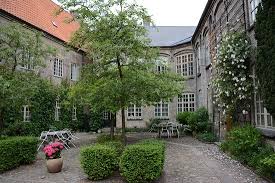 Torsdag d. 19. maj 2022 kl. 13:45
Få næsten 600 års historie om Helligåndsklosteret fortalt på en guidet rundvisning.Adresse: Klosterjordet 1, 9000 Aalborg.Halsteleslynge kan lånes.Deltagelse er gratis.Tilmelding til Birgit Kastbjerg på e-mail kastbjergbirgit@gmail.com eller sms 51 20 56 86 senest den 12. maj 2022.Ved evt. afbud bedes der sendt besked til Birthe Ebdrup på mobilnr. 30 20 50 97.